CLABSI Record Review Diagramӂ	   YESMBI-LCBI DiagramSecondary BSI Diagram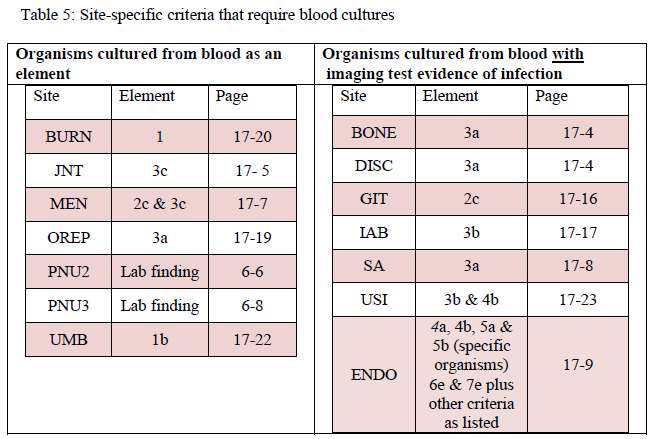 